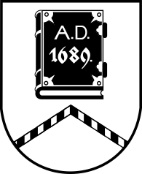 ALŪKSNES NOVADA PAŠVALDĪBADZĪVOKĻU KOMISIJADārza iela 11, Alūksne, Alūksnes novads, LV – 4301, tālrunis 64381496, e-pasts dome@aluksne.lvSĒDES PROTOKOLSAlūksnē2024. gada 11. jūnijā									        Nr. 12Sēdi sāk plkst. 10.00, sēdi beidz plkst. 11:30Sēdi vada: Dzīvokļu komisijas priekšsēdētāja Daiga JURSASēdi protokolē: Centrālās administrācijas domes sekretāre Everita BALANDESēdē piedalās komisijas locekļi:Evita BONDAREDaiga JURSARimma MELLENBERGA Nepiedalās:Anna GAILIŠA	- personisku iemeslu dēļPiedalās interesenti:[..]D.JURSA 	atklāj sēdi un informē, ka ir priekšlikums iekļaut sēdes darba kārtībā vienu papildu darba kārtības jautājumu, kuru izskatīt kā pirmo darba kārtības punktu. Aicina balsot par priekšlikumu.Dzīvokļu komisija, atklāti balsojot: “par” – 3 “pret” – nav, nolemj:Iekļaut sēdes darba kārtībā vienu papildu darba kārtības punktu.[..]Sēde pasludināta par slēgtu.Darba kārtība, pieņemtie lēmumi un sēdes protokolā fiksētā sēdes dalībnieku diskusija netiek publiskota, pamatojoties uz Pašvaldību likuma 27. panta ceturto daļu, jo satur ierobežotas pieejamības informāciju.Sēdē izskatīti:1 jautājums par dzīvojamās telpas īres līguma pagarināšanu.Iesniedzējiem sniegta rakstiska atbilde.2 jautājumi par atteikumu no dzīvojamās telpas īres piedāvājuma.Iesniedzējiem sniegta rakstiska atbilde.2 jautājumi par pašvaldībai piederošas dzīvojamās telpas izīrēšanu.Vienā jautājumā pieņemts  lēmums izīrēt pašvaldībai piederošo dzīvojamo telpu.Otrā jautājumā iesniedzējiem sniegta rakstiska atbilde.Sēdi beidz plkst.11.30 Sēdi vadīja			(personiskais paraksts)			D.JURSASēdi protokolēja		(personiskais paraksts)			E.BALANDESēdē piedalījās 		(personiskais paraksts	)			E.BONDARE				(personiskais paraksts)			R.MELLENBERGA